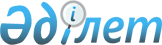 Об организации молодежной практики на 2012 год
					
			Утративший силу
			
			
		
					Постановление акимата города Туркестан Южно-Казахстанской области от 8 февраля 2012 года № 183. Зарегистрировано Управлением юстиции города Туркестан Южно-Казахстанской области 29 февраля 2012 года № 14-4-114. Утратило силу постановлением Туркестанского городского акимата Южно-Казахстанской области от 1 июня 2012 года N 683      Сноска. Утратило силу постановлением Туркестанского городского  акимата Южно-Казахстанской области от 01.06.2012 № 683.

      В соответствии со статьей 31 Закона Республики Казахстан от 23 января 2001 года "О местном государственном управлении и самоуправлении в Республики Казахстан", подпунктом 5-7) статьи 7 Закона Республики Казахстан от 23 января 2001 года "О занятости населения" и пунктом 6 Правил организации и финансирования молодежной практики, утвержденных Постановлением Правительства Республики Казахстан от 19 июня 2001 года № 836 акимат города Туркестан ПОСТАНОВЛЯЕТ:



      1. Утвердить согласно приложению перечень работодателей на 2012 год, где в соответствии с потребностью регионального рынка труда будут организованы рабочие места для прохождения молодежной практики.



      2. Контроль за исполнением настоящего постановления настоящего постановления возложить на заместителя акима города Ибрагимова Ж.



      3. Настоящее постановление вводится в действие по истечении десяти календарных дней после дня его первого официального опубликования.      Аким города                                К.Молдасеитов

Приложение к постановлению

акимата города Туркестана

от 8 февраля 2012 года № 183       Перечень работодателей, организующих рабочие места для прохождения молодежной практики на 2012 год 
					© 2012. РГП на ПХВ «Институт законодательства и правовой информации Республики Казахстан» Министерства юстиции Республики Казахстан
				п/п Наименование работодателяПрофессияКоличество организуемых рабочих местРазмер месячной заработной оплаты (тенге)Продолжительность молодежной практики в (месяцах)Источники финансирования1Государственное учреждение «Общая средняя школа № 31 имени Абая» преподаватель биологии 2260006республиканский бюджет1Государственное учреждение «Общая средняя школа № 31 имени Абая» преподаватель казахского языка1260006республиканский бюджет1Государственное учреждение «Общая средняя школа № 31 имени Абая» преподаватель истории1260006республиканский бюджет1Государственное учреждение «Общая средняя школа № 31 имени Абая» преподаватель географии1260006республиканский бюджет1Государственное учреждение «Общая средняя школа № 31 имени Абая» педагогика-психология1260006республиканский бюджет1Государственное учреждение «Общая средняя школа № 31 имени Абая» начальная военная подготовка1260006республиканский бюджет2Учреждение «Лечебно оздоровительный центр «Санитас» сестринское дело2260005республиканский бюджет3Государственное учреждение «Аппарат акима сельского округа Ески Икан»программист1260006республиканский бюджет4Сельский потребительский кооператив «Агро-табыс» повар1260005республиканский бюджет4Сельский потребительский кооператив «Агро-табыс» бухгалтер1260005республиканский бюджет5Индивидуальный предприниматель «Кучкаров Ш.Ж.»мастер деревянных изделий2260006республиканский бюджет5Индивидуальный предприниматель «Кучкаров Ш.Ж.»швея1260006республиканский бюджет5Индивидуальный предприниматель «Кучкаров Ш.Ж.»повар 1260006республиканский бюджет6Сельский потребительский кооператив «Туркестан» агроном2260005республиканский бюджет6Сельский потребительский кооператив «Туркестан» менеджер2260005республиканский бюджет6Сельский потребительский кооператив «Туркестан» юрист2260005республиканский бюджет6Сельский потребительский кооператив «Туркестан» экономист2260005республиканский бюджет6Сельский потребительский кооператив «Туркестан» программист2260005республиканский бюджет7Учреждение «Клиника Талгата»медицинская сестра12260006республиканский бюджет8 Товарищество с ограниченной ответственностью «Маржан»медицинская сестра2260006республиканский бюджет9Крестьянское хозяйство «Юлдаш-Ата»мастер сельскохозяйственного производства4260006республиканский бюджет9Крестьянское хозяйство «Юлдаш-Ата»агроном2260006республиканский бюджет10Товарищество с ограниченной ответственностью «ШТФ ТУРКЕСТАН»швея 6260006республиканский бюджет10Товарищество с ограниченной ответственностью «ШТФ ТУРКЕСТАН»программист1260006республиканский бюджет11 Товарищество с ограниченной ответственностью «Түркістан жарық- тазалық»юрист 1260004республиканский бюджет11 Товарищество с ограниченной ответственностью «Түркістан жарық- тазалық»бухгалтер 1260004республиканский бюджет12Товарищество с ограниченной ответственностью «Кентавр-ШЗА-2007»технолог3260006республиканский бюджет12Товарищество с ограниченной ответственностью «Кентавр-ШЗА-2007»бухгалтер 1260006республиканский бюджет13Объединение юридических лиц «Ассоциация индивидуальных предпринимателей и юридических лиц «Консорциум ИАССЫ»экономист2260006республиканский бюджет14Государственное учреждение «Управление юстиции города Туркестан Департамента юстиции Южно-Казахстанской области Министерства юстиции Республики Казахстан»юрист 3260006республиканский бюджет14Государственное учреждение «Управление юстиции города Туркестан Департамента юстиции Южно-Казахстанской области Министерства юстиции Республики Казахстан»программист 2260006республиканский бюджет15Индивидуальный предприниматель «Курманбекова П.Х»повар 2260006республиканский бюджет15Индивидуальный предприниматель «Курманбекова П.Х»швея 2260006республиканский бюджет16Индивидуальный предприниматель «Бабажанов М.»швея 2260006республиканский бюджет16Индивидуальный предприниматель «Бабажанов М.»программист 1260006республиканский бюджет16Индивидуальный предприниматель «Бабажанов М.»бухгалтер 1260006республиканский бюджет16Индивидуальный предприниматель «Бабажанов М.»повар-кондитер2260006республиканский бюджет16Индивидуальный предприниматель «Бабажанов М.»механизатор-фермер2260006республиканский бюджет17Крестьянское хозяйство «Тажиханов Ф.»швея 2260006республиканский бюджет17Крестьянское хозяйство «Тажиханов Ф.»сварщик 1260006республиканский бюджет17Крестьянское хозяйство «Тажиханов Ф.»бухгалтер 1260006республиканский бюджет17Крестьянское хозяйство «Тажиханов Ф.»повар2260006республиканский бюджет17Крестьянское хозяйство «Тажиханов Ф.»программист 1260006республиканский бюджет17Крестьянское хозяйство «Тажиханов Ф.»парикмахер1260006республиканский бюджет18Индивидуальный предприниматель «Паттеев И.»программист 1260006республиканский бюджет18Индивидуальный предприниматель «Паттеев И.»бухгалтер 1260006республиканский бюджет18Индивидуальный предприниматель «Паттеев И.»менеджер1260006республиканский бюджет19Индивидуальный предприниматель «Ғажайып»повар3260005республиканский бюджет19Индивидуальный предприниматель «Ғажайып»кондитер2260005республиканский бюджет19Индивидуальный предприниматель «Ғажайып»программист 1260005республиканский бюджет20Крестьянское хозяйство «Закир-Ата»фермер2260006республиканский бюджет20Крестьянское хозяйство «Закир-Ата»повар 1260006республиканский бюджет21Крестьянское хозяйство «Давлат» механизатор-фермер3260006республиканский бюджет21Крестьянское хозяйство «Давлат» повар 1260006республиканский бюджет21Крестьянское хозяйство «Давлат» швея 2260006республиканский бюджет22Крестьянское хозяйство «Икан» швея2260006республиканский бюджет22Крестьянское хозяйство «Икан» сварщик3260006республиканский бюджет22Крестьянское хозяйство «Икан» много профильный строитель2260006республиканский бюджет23Частное учреждение «Колледж «Болашақ»программист 2260006республиканский бюджет23Частное учреждение «Колледж «Болашақ»экономист2260006республиканский бюджет23Частное учреждение «Колледж «Болашақ»юрист2260006республиканский бюджет23Частное учреждение «Колледж «Болашақ»начальное обучение2260006республиканский бюджет23Частное учреждение «Колледж «Болашақ»дошкольное воспитание2260006республиканский бюджет23Частное учреждение «Колледж «Болашақ»физкультура 2260006республиканский бюджет24Товарищество с ограниченной ответственностью «Городская газета «Түркістан»-«Туркистон»журналист1260006республиканский бюджет24Товарищество с ограниченной ответственностью «Городская газета «Түркістан»-«Туркистон»филолог1260006республиканский бюджет24Товарищество с ограниченной ответственностью «Городская газета «Түркістан»-«Туркистон»программист1260006республиканский бюджет25Сельский потребительский кооператив «Шойтобе» юрист1260006республиканский бюджет25Сельский потребительский кооператив «Шойтобе» бухгалтер1260006республиканский бюджет25Сельский потребительский кооператив «Шойтобе» программист1260006республиканский бюджет26Государственное коммунальное казенное предприятие «Ясли-Сад» Байшешек» отдела образования акимата города Туркестан»повар1260006республиканский бюджет27Государственное учреждение «Аппарат акима сельского округа Жибек жолы» города Туркестан экономист 1260006республиканский бюджет27Государственное учреждение «Аппарат акима сельского округа Жибек жолы» города Туркестан ветеринар1260006республиканский бюджет27Государственное учреждение «Аппарат акима сельского округа Жибек жолы» города Туркестан юрист1260006республиканский бюджет28Государственное учреждение «Школа-гимназия № 18 имени Ж.Едилбаева» преподаватель казахского языка1260006республиканский бюджет28Государственное учреждение «Школа-гимназия № 18 имени Ж.Едилбаева» преподаватель начальных классов2260006республиканский бюджет28Государственное учреждение «Школа-гимназия № 18 имени Ж.Едилбаева» преподаватель математики1260006республиканский бюджет29Государственное учреждение «Общая средняя школа № 11 имени Ж.Жабаева» преподаватель математики1260006республиканский бюджет29Государственное учреждение «Общая средняя школа № 11 имени Ж.Жабаева» преподаватель начальных классов2260006республиканский бюджет29Государственное учреждение «Общая средняя школа № 11 имени Ж.Жабаева» преподаватель казахского языка1260006республиканский бюджет30Государственное коммунальное казенное предприятие «Туркестанская городская поликлиника» управления здравоохранения акимата Южно-Казахстанской области сестринское дело1260006республиканский бюджет31Индивидуальный предприниматель «Имажанов Нуржан Нургалиевич»конструктор-дизайнер 1260006республиканский бюджет31Индивидуальный предприниматель «Имажанов Нуржан Нургалиевич»юрист1260006республиканский бюджет31Индивидуальный предприниматель «Имажанов Нуржан Нургалиевич»программист 1260006республиканский бюджет31Индивидуальный предприниматель «Имажанов Нуржан Нургалиевич»швея15260006республиканский бюджет31Индивидуальный предприниматель «Имажанов Нуржан Нургалиевич»бухгалтер 1260006республиканский бюджет32Государственное коммунальное казенное предприятие «Профессиональный лицей № 23» управления образования акимата Южно-Казахстанской областифизкультура 1260006республиканский бюджет32Государственное коммунальное казенное предприятие «Профессиональный лицей № 23» управления образования акимата Южно-Казахстанской областипреподаватель биологии1260006республиканский бюджет33Государственное коммунальное казенное предприятие «Туркестанская городская поликлиника» управления здравоохранения акимата Южно-Казахстанской области медицинская сестра5260006республиканский бюджет34Государственное учреждение «Общая средняя школа имени С.Рахимова»преподаватель географии2260006республиканский бюджет34Государственное учреждение «Общая средняя школа имени С.Рахимова»педагогика-психология1260006республиканский бюджет35Государственное учреждение «Общая средняя школа «Туран» информатика4260006республиканский бюджет35Государственное учреждение «Общая средняя школа «Туран» преподаватель казахского языка4260006республиканский бюджет35Государственное учреждение «Общая средняя школа «Туран» преподаватель биологии2260006республиканский бюджет36Государственное учреждение «Аппарат акима сельского округа Жана Икан» юрист1260006республиканский бюджет36Государственное учреждение «Аппарат акима сельского округа Жана Икан» филолог1260006республиканский бюджет37Государственное коммунальное казенное предприятие «Туркестанская городская поликлиника» управления здравоохранения акимата Южно-Казахстанской областимедицинская сестра1260006республиканский бюджет37Государственное коммунальное казенное предприятие «Туркестанская городская поликлиника» управления здравоохранения акимата Южно-Казахстанской областилечебное дело2260006республиканский бюджет38Государственное учреждение «Отдел жилищно коммунального хозяйства, пассажирского транспорта и автомобильных дорог города Туркестан» экономист2260006республиканский бюджет38Государственное учреждение «Отдел жилищно коммунального хозяйства, пассажирского транспорта и автомобильных дорог города Туркестан» программист2260006республиканский бюджетВсего 190